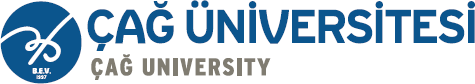 ERASMUS STAFF TEACHING / TRAINING MOBILITY APPLICATION FORMProject No. 2019-1-TR01-KA107-069996HAVE YOU EVER PARTICIPATED IN A KA107 ERASMUS PROGRAMME (ICM) BEFORE? 	YES	  	NOIF YES,  	Academic Staff         Administrative StaffName-Surname: ID Number:Nationality:Date of Birth (dd/mm/yyyy):Faculty/Department: Year of start to work at Çağ University: Title / Position:   	Research Assistant         Lecturer  	Assistant Prof. 	Associate Prof. 	Prof. 	Administrative StaffType of Activity: 	Staff Teaching Mobility 	Staff Training MobilityHost Institution: Start Date of the Mobility:End Date of the Mobility:Host InstitutionYearType of ActivityCountry1234